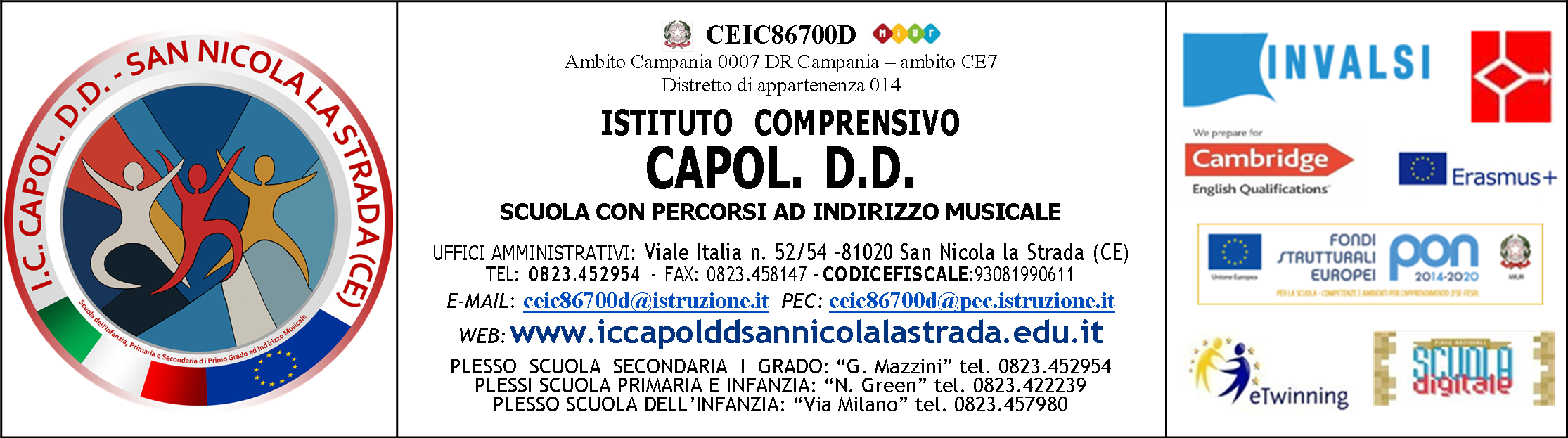 Comunicazione n.164					San Nicola la Strada, 6/03/2023Ai Sig.ri Genitori degli alunni che hanno prodotto domanda Ai Sig.ri docentiAlla DSGAAl personale ATA Al sito webOggetto: Inizio attività IL CODICE LEUCIANO: ricordare i diritti attraverso il cinemaSi comunica agli interessati in indirizzo che inizieranno le attività dei corsi:CINEMAedu di Lorena Pacelli e Cineteatrando: l’alfabetizzazione dell’arte tra teatro & cinema di Fausto Bellone, per gli alunni della scuola secondaria di I grado che ne hanno fatto richiesta. Gli incontri si terranno rispettivamente di martedì e giovedì presso il plesso “G. Mazzini” dell’IC Capol DD, in Viale Italia, n.52/54, nella sala Pier delle Vigne, secondo i calendari di seguito indicati:l Dirigente Scolastico
Prof.ssa Patrizia Merola
Documento firmato digitalmente ai sensi del CADCalendario delle attività “CINETEATRANDO”: l’alfabetizzazione dell’arte tra teatro & cinema” Calendario delle attività “CINETEATRANDO”: l’alfabetizzazione dell’arte tra teatro & cinema” Calendario delle attività “CINETEATRANDO”: l’alfabetizzazione dell’arte tra teatro & cinema” Calendario delle attività “CINETEATRANDO”: l’alfabetizzazione dell’arte tra teatro & cinema” Calendario delle attività “CINETEATRANDO”: l’alfabetizzazione dell’arte tra teatro & cinema” Calendario delle attività “CINETEATRANDO”: l’alfabetizzazione dell’arte tra teatro & cinema” ANNOMESEGIORNIGIORNIDALLE/ALLEOre per ciascuna lezione2023marzomartedì7 – 21 – 28 14:15 alle 17:15 3h2023aprilemartedì4 – 18 14:15 alle 17:15 3h 2023maggiomartedì2 – 9 – 16 – 23 - 3014:15 alle 17:15 3hTotale 10 incontriTotale ore 30Calendario delle attività  CINEMAedu - Scuola Sec. I° - a.s. 2022-2023Calendario delle attività  CINEMAedu - Scuola Sec. I° - a.s. 2022-2023Calendario delle attività  CINEMAedu - Scuola Sec. I° - a.s. 2022-2023Calendario delle attività  CINEMAedu - Scuola Sec. I° - a.s. 2022-2023Calendario delle attività  CINEMAedu - Scuola Sec. I° - a.s. 2022-2023Calendario delle attività  CINEMAedu - Scuola Sec. I° - a.s. 2022-2023ANNOMESEGIORNIGIORNIDALLE/ALLEOre per ciascuna lezione2023marzogiovedì9 – 16 - 23 - 3014:30 alle 17:00 2h e 30m2023aprilegiovedì13 – 20 – 27 14:30 alle 17:002h e 30m2023maggiogiovedì4 14:30 alle 17:002h e 30mTotale 10 incontriTotale ore 20